Власти изучают предложения по улучшению ситуации с кредитами малому бизнесу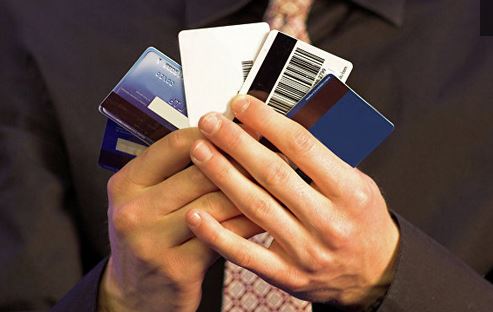 Малый и средний бизнес в России продолжает испытывать проблемы с доступом к банковскому кредитованию; представители делового и банковского сообщества подготовили свои предложения по изменению данной ситуации, заявил премьер-министр РФ Дмитрий Медведев."Рост сектора сдерживает ситуация с доступом к кредитам. Малый бизнес далеко не всегда способен предоставить достаточное залоговое обеспечение", — сказал Медведев, выступая на заседании президиума совета при президенте РФ по стратегическому развитию и приоритетным проектам."Для решения этой задачи мы собрали предложения банковского и делового сообщества. Есть разные идеи: по корректировке программы стимулирования кредитования субъектов малого и среднего предпринимательства в сфере высокотехнологичных производств, по повышению статуса гарантий и поручительств корпорации МСП и МСП Банка, по разработке стандартов кредитования представителей сектора", — рассказал премьер.